FÉDÉRATION FRANÇAISE DE PÉTANQUE ET JEU PROVENÇAL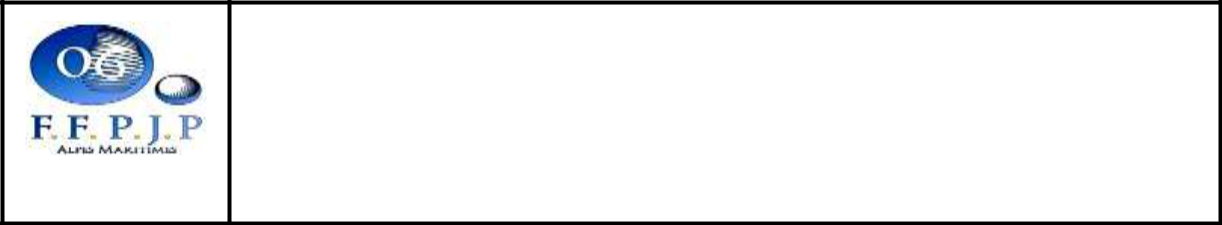 LIGUE PROVENCE - ALPES - COTE D'AZURCOMITÉ DÉPARTEMENTAL DES ALPES-MARITIMES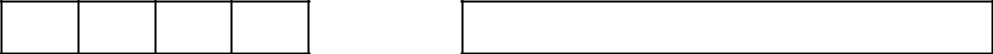 N° du CLUB : :               COMPOSITION DU BUREAU NOM DU CLUB : ADRESSE du SIEGE SOCIAL ………………………………………………………………………………………………………………………………………………………………………………………………………………………………………………………………………N° de TELEPHONE : 				E-MAIL ou FAX : N° DECLARATION A LA PREFECTURE :                              ANNEE d’AFFILIATION :N° de TELEPHONE DU JEU DE BOULES ADRESSE ENVOI DU COURRIER : N°Lic.006/                      PRESIDENT :N°Lic.006/                      VICE-PRESIDENT:N°Lic.006/                      SECRETAIRE GENERAL : N°Lic.006/                 SECRETAIRE ADJOINT :N°Lic.006/                       TRESORIER GENERAL:N°Lic.006/                 TRESORIER ADJOINT:Coordonnées du Président :NOM & Prénom :Adresse: ...................................................................................................................N° Téléphone : Dom. :                      N° Portable : ………………………………Travail : ………………………… E-mail  ………………………………………………………………………………………….…………………………….Coordonnées du Responsable en cas d’absence du Président :NOM & Prénom :Adresse :............................................................................................................................................................................................................................................................................N° Téléphone : Dom. :                      N° Portable : ………………………………Travail : ………………………… E-mail  ………………………………………………………………………………………….…………………………….CACHET DU CLUB	SIGNATURE du PRESIDENTNota : Tout changement dans les renseignements que vous donnez ci-dessus doit être porté à la connaissance duC.D.A.M.-F.F.P.J.P. - B.P. 43143 – 06203 – NICE Cedex 3FÉDÉRATION FRANÇAISE DE PÉTANQUE ET JEU PROVENÇAL COMITÉ DÉPARTEMENTAL DES ALPES-MARITIMES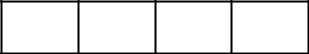 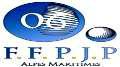 N° du CLUB :            NOM DU CLUB :                  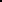 DECLARATION HONORABILITE Boulodrome Henri Bernard - 183 bd du MercantourBoite Postale 43143 - 06203 Nice cedex 3Tél. : 04 92 29 00 59  Fax : 09 57 34 57 56 mail : cd06@petanque.fr – Internet : www.ffpjp-cd006.comFONCTIONFONCTIONNOM D'USAGENOM DE NAISSANCE1er PRENOMDATE DE NAISSANCEVILLEPAYSFONCTIONFONCTIONNOM D'USAGENOM DE NAISSANCE1er PRENOMVILLEPAYSPRESIDENTPRESIDENTVICE-PRESIDENTVICE-PRESIDENTSECRETAIRE GENERALSECRETAIRE GENERALSECRETAIRE ADJOINTSECRETAIRE ADJOINTTRESORIER GENERALTRESORIER GENERALTRESORIER ADJOINTTRESORIER ADJOINTAUTRES MEMBRES